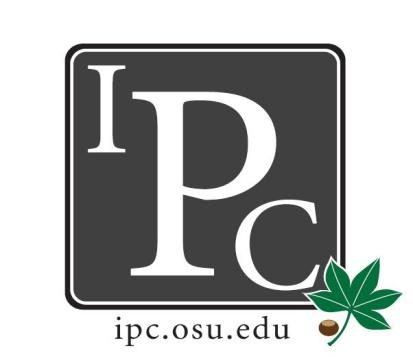 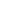 IPC Executive Committee, Justices, Senators President: 	Sara AdelmanVice President: 	Kristin Zabrecky Secretary: 	Sarah GartnerChief of Staff: 	Peter Yu  ResolutionIndigenous People’s DayReconstitute Columbus Day (2nd Monday of October) as Indigenous People’s DayTake out last WHEREAS? Let’s ask AlexOpposition? Would like to vote on November 19th, have him come and give a presentation President Update:		Sara Adelman PDF DiscussionHalloweenGET AMPED!! Leads disperse to senators for them to sell at the school $10 each 21 and over event, get complimentary drinkBylaw ChangesCabinet will work on bylaw changes, then present them in November 19th Vote on changes on January 11th Free Speech DayWe can have safe and respectful conversations Mr. Spencer conversation - should he be welcome to campus?Would feel scared to have him hereSchool has responsibility to keep school safe, but don’t think it’s worth our moneyGive platform to other side without giving to him See more as a public safety issue See more risk than benefit Was there a student group that wanted him to come?Is there a precedence for this type of speaker in the past?Vice President Update: 		Kristin Zabrecky Budget SheetHalloween Venmo (@OSU-IPC)Breakfast Interview Substitutes Tuesday, Wednesday, Thursday 8AM - Let Kristin know if you can help out! Secretary Update: 		Sarah GartnerAttendance Chief of Staff Update: 		Peter Yu  University Recreational Sports Committee UpdateLosing Jesse Owens West soccer fields University Senate Rules Committee UpdateDiscussed keys, getting rid of that you need the key Service animals (was only seeing-eye dogs), updating rules University Senate UpdateVote to change wording to add research faculty Dr. Drake had Q and A about his vision for the 2020 plan Need for alternateNext Tuesday !0A for DLIT committee Chief Justice Update: 		Carolyn Chakuroff PDF application updateWaiting for these from KerryBYLAW CHANGESApplication DatesLook at adding something in saying seniors can’t apply the last semester Can’t add in submit second request in cycleSocial Chair Update: 		Olivia GrieszmerBowling NightNovember 17thService Chair Update: 		TaLeitha Varner Soccer Tournament was a success - Congrats to Near The End from Pharmacy!Community DayAll schools represented, start thinking about preparing an activity for the day Dr. J (VP for student life) is PUMPED! Will talk to kids during event, can donate money/food if needed March 3rd is set!  HPS Chair Update: 			Jordan VajdaDean’s Meeting November 22nd Jordan’s bday! Full committee member end of OctoberLook out for the doodle Law Speaker UpdatesAnna got a law speaker, still waiting to nail it downOutreach Chair Update: 		 Matt HamrickDonut Days were a success!Give back any remaining IPC swag IPC Senator Jackets Should be in by the next meeting 